ПРОЕКТ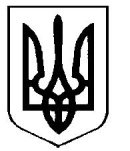 УкраїнаВерховинська селищна рада Верховинського району Івано-Франківської областівосьмого скликання________   сесіяРІШЕННЯ       від ___.____.2021 року          			                                             смт Верховина       №____-_____/2021«Про встановлення збору запаркування транспортних засобів в селищі Верховина» 	Керуючись статтями 10, 268 1 Податкового кодексу України, статтями 26, 59 Закону України «Про місцеве самоврядування в Україні», сесія селищної ради ВИРІШИЛА :1. Затвердити перелік територій для здійснення платного паркування в селищі Верховина згідно додатку 1. 2. Розробити схеми розміщення територій для здійснення платного паркування в селищі Верховина  3. Встановити на 2022 рік ставку збору за місця для паркування транспортних засобів за 1м² площі земельної ділянки, відведеної для організації та провадження паркування транспортних засобів за кожний день провадження такої діяльності у розмірі 0,03 відсотка мінімальної заробітної плати, установленої законом на 1 січня податкового (звітного) року.4. Оприлюднити рішення в засобах масової інформації або в інший можливий спосіб.5. Дане рішення набирає чинності з 01 січня 2022 року. 6. Контроль за виконанням рішення покласти на  постійну комісію з  питань соціального захисту, фінансів, бюджету, планування соціально-економічного розвитку, інвестицій, міжнародного співробітництва та у справах учасників АТО (Я.Стефурак).Селищний голова                                               Василь Мицканюк         	Секретар ради                                                      Петро АнтіповДодаток 1 До рішення ____ сесіївід _____ _______ 2021 року.Перелік територій для платного паркування в селищі Верховина    Заступник селищного голови                                                          Ярослав КІКІНЧУКАНАЛІЗрегуляторного впливу до проекту рішення селищної ради «Про встановлення збору за паркування транспортних засобів в селищі Верховина» 1. Визначення проблеми, яку передбачається розв’язати шляхом державного регулювання.Проблема паркування транспортних засобів в селищі Верховина є актуальною у зв’язку із:-    невпорядкованим паркуванням автомобілів; - перевантаженням руху на вулично-дорожній мережі внаслідок зростання кількості транспортних засобів;  -    транспортні затори;- підвищеними ризиками аварійності на окремих ділянках і перехрестях;- збільшенням кількості випадків порушення водіями Правил дорожнього руху в частині паркування транспортних засобів, що перешкоджає дорожньому руху, роботі та проїзду спеціалізованих автомобілів, створює аварійні ситуації;- низьким рівнем  зручності і комфорту для пересування пішоходів, на велосипедах і громадським транспортом;- неналежного благоустрою автомобільних доріг;- незначною  пропускною здатністю проїжджих частин вулиць міста;- шкідливим впливом на стан довкілля.Відповідно до Податкового кодексу України, Закону України «Про благоустрій населених пунктів», Закону України «Про внесення змін до деяких законодавчих актів України щодо реформування сфери паркування транспортних засобів», Постанови Кабінету міністрів України «Про затвердження Правил паркування транспортних засобів», враховуючи позитивний досвід використання майданчиків для паркування, а також такі їх переваги, як зручність та легкість у використанні, вважається за доцільне поступовий перехід до застосування такого способу вирішення проблеми перевантаження транспортними засобами дорожньої мережі. Необхідно також врахувати особливості справляння збору за місця паркування транспортних засобів визначені Податковим кодексом України. 	2. Цілі державного регулювання.	Впровадження регуляторного акту дозволить затвердити Положення та визначити порядок паркування транспортних засобів на території    селища Верховина.Забезпечити якісне утримання та експлуатацію майданчиків для паркування, екологічні та санітарні вимоги, безпеку дорожнього руху, підвищення дисципліни водіїв, збільшення фінансових надходжень до міського бюджету за рахунок збору за місце паркування транспортних засобів, забезпечення Правил паркування транспортних засобів. затверджених Постановою Кабінету Міністрів України.	3. Визначення та оцінка прийнятих альтернативних способів досягнення цілі.Альтернативними способами вирішення проблеми могли б бути: Перша альтернатива – розв’язання проблеми  за допомогою ринкових механізмів.Друга альтернатива – у разі неприйняття рішення виникає неврегульованість правових та організаційних відносин, пов’язаних з паркуванням транспортних засобів на території селища Верховина. Ця альтернатива є неприйнятною.4. Опис механізму, який пропонується застосувати для розв’язання проблем.	Механізм даного акту полягає у забезпеченні збалансованості інтересів споживача послуг:споживачам забезпечується стабільне і якісне надання послуг з утримання майданчиків для паркування;виконавцю послуг забезпечується надходження додаткових коштів, що дасть можливість сплатити збір за паркування, визначений Податковим кодексом України та положенням про паркування транспортних засобів в селищі Верховина, здійснювати необхідні  експлуатаційні витрати і забезпечити надійну роботу по наданню зазначених послуг.Для вирішення поставлених цілей пропонуються такі заходи:підготовка до розгляду рішення селищної  ради «Про затвердження Положення про паркування транспортних засобів на території                          селища Верховина» у порядку, визначеному регламентом та з дотриманням Закону України «Про засади державної регуляторної політики в сфері господарської діяльності»;проект регуляторного акту виноситься на розгляд селищної ради для прийняття відповідного рішення згідно з чинним законодавством України.визначена проблема не може бути розв’язана за допомогою ринкових механізмів, оскільки виникла у зв’язку зі змінами законодавства на державному рівні, зокрема, через прийняття змін до постанови Кабінету Міністрів України від 03.12.2009 № 1342 «Про затвердження Правил паркування транспортних засобів», Податкового кодексу України тощо. Тому вона потребує регулювання шляхом прийняття цього рішення.5. Обґрунтування можливості досягнення визначених цілей у разі прийняття регуляторного акта.	Затвердження регуляторного акту забезпечить:підвищенню якості надання послуг та забезпечить безпеку дорожнього руху в селищі;запровадження обмеженого доступу автомобілів в центральну частину міста;впорядкування  і контроль паркування;ефективну і безпечну організацію дорожнього руху;відрегулює правовідносини між суб’єктами, на яких розповсюджується дія регуляторного акту; створить умови для розширення функціонування платних стоянок транспортних засобів;балансоутримувач майданчиків для паркування та для платного паркування забезпечить порядок паркувального процесу, утримання даної території в належному технічному та санітарному стані, проведе їх благоустрій;буде створено  нові робочі  місця та зайнятість громадян.6. Очікувані результати прийняття регуляторного акта за методом аналізу вигод та витрат. Сфери та види впливу регулювання.7. Обґрунтування строку чинності регуляторного акту	Строк дії цього регуляторного акту – постійний. Рішення «Про затвердження Положення про паркування транспортних засобів на території селища Верховина» може бути переглянуто відповідно до Закону України «Про засади державної регуляторної політики у сфері господарської діяльності» в залежності від змін законодавства в  сфері благоустрою. 8. Показники результативності регуляторного акту.До таких показників можна віднести:- раціональне та оперативне управління об’єктами благоустрою;- соціальний ефект.У разі виявлення неврегульованих та проблемних питань або у разі змін у чинному законодавстві України всі суперечності щодо дії даного рішення будуть усунені шляхом внесення відповідних змін.9. Заходи, за допомогою яких буде здійснюватися відстеження результативності акта.	Відстеження результативності покладається на відділ житлово-комунального господарства Верховинської селищної ради та підприємству, якому будуть делеговані повноваження.	Повторне відстеження результативності акту буде проведено через рік з дня набрання ним чинності.	Періодичне відстеження результативності акту проводитиметься через три роки, починаючи з дня закінчення заходів з повторного відстеження, в разі, якщо даний регуляторний акт не буде відмінено до закінченого періоду.Розробник проекту регуляторного акту – відділ житлово-комунального господарства Верховинської селищної ради.Адреса для надсилання зауважень та пропозицій:Поштова: 78700, Івано-Франківська область, Верховинський район, селище Верховина, вул. І. Франка, буд. 3 Електронна адреса: uzkver2021@ukr.netПовний текст проекту регуляторного акту та аналіз регуляторного впливу розміщено на сайті Верховинської селищної ради: Термін, упродовж якого приймаються зауваження та пропозиції від фізичних та юридичних осіб, їхніх об’єднань, становить один місяць від дня оприлюднення.Зауваження та пропозиції від фізичних та юридичних осіб, їхніх об’єднань приймаються в письмовій та електронній формі на вищевказану адресу. Зауваження та пропозиції повинні бути обґрунтованими та містити посилання на нормативно-правові акти діючого законодавства.Погоджено:Заступник селищного голови                                   Ярослав КІКІНЧУКРозробник: Начальник відділу ЖКГ                                           Святослав ЛАЗОРИК№ з/п                         Адреса розташуванняОрієнтована кількість машиномісць1вул. Івана Франка652вул. Грушевського303вул. Жаб’євська104вул. Гуцульського повстання35Сфери впливуСфери впливуВид впливуВид впливуІнтереси громадянІнтереси громадян- забезпечення належних умов паркування;- дотримання безпеки  водіїв, пасажирів та пішоходів;розвантаження руху на дорожній мережі внаслідок зменшення  кількості транспортних засобів; створення нових робочих місць;- зменшення кількості скарг громадян  з питань створення  аварійних  ситуацій на дорогах, впливу на стан здоров’я населення;- покращення стану довкілля;- підвищить рівень поінформованості усіх споживачів щодо основних положень регуляторного акту.- забезпечення належних умов паркування;- дотримання безпеки  водіїв, пасажирів та пішоходів;розвантаження руху на дорожній мережі внаслідок зменшення  кількості транспортних засобів; створення нових робочих місць;- зменшення кількості скарг громадян  з питань створення  аварійних  ситуацій на дорогах, впливу на стан здоров’я населення;- покращення стану довкілля;- підвищить рівень поінформованості усіх споживачів щодо основних положень регуляторного акту.Інтереси органів місцевого самоврядуванняІнтереси органів місцевого самоврядування- позитивний вплив на імідж міської влади;- надходження  до міського бюджету збору за місця для паркування транспортних засобів;вирішення питання якісного надання послуг з паркування транспортних засобів;зменшення кількості скарг та звернень з боку споживачів.- позитивний вплив на імідж міської влади;- надходження  до міського бюджету збору за місця для паркування транспортних засобів;вирішення питання якісного надання послуг з паркування транспортних засобів;зменшення кількості скарг та звернень з боку споживачів.Сфера впливуВигодиВигодиВитратиІнтереси громадян- поліпшення умов паркування- поліпшення умов паркування- передбачені Податковим кодексом УкраїниІнтереси органів місцевого самоврядування- Забезпечення прозорості та відкритості у регулюванні питання паркування;- Врахування інтересів територіальної громади селища Верховина, зокрема, підвищення ефективності використання майна громади та організація паркування при доїзді у центральну частину міста чи частини з проблемним паркуванням.- Забезпечення прозорості та відкритості у регулюванні питання паркування;- Врахування інтересів територіальної громади селища Верховина, зокрема, підвищення ефективності використання майна громади та організація паркування при доїзді у центральну частину міста чи частини з проблемним паркуванням.- витрати часу для прийняття розпорядчого документу